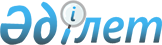 Солтүстік Қазақстан облысы Мағжан Жұмабаев ауданының аумағында көшпелі сауданы жүзеге асыру үшін арнайы бөлінген орындарды белгілеу туралы
					
			Күшін жойған
			
			
		
					Солтүстік Қазақстан облысы Мағжан Жұмабаев аудандық әкімдігінің 2016 жылғы 2 наурыздағы № 45 қаулысы. Солтүстік Қазақстан облысының Әділет департаментінде 2016 жылғы 1 сәуірде N 3676 болып тіркелді. Күші жойылды - Солтүстік Қазақстан облысы Мағжан Жұмабаев ауданы әкімдігінің 2019 жылғы 11 желтоқсандағы № 307 қаулысымен
      Ескерту. Күші жойылды - Солтүстік Қазақстан облысы Мағжан Жұмабаев ауданы əкімдігінің 11.12.2019 № 307 (алғашқы ресми жарияланған күннен кейін күнтізбелік он күн өткен соң қолданысқа енгізіледі) қаулысымен.
      "Сауда қызметін реттеу туралы" Қазақстан Республикасының 2004 жылғы 12 сәуірдегі Заңының 27-бабына, "Ішкі сауда қағидаларын бекіту туралы" Қазақстан Республикасы Ұлттық экономика министрінің м.а. 2015 жылғы 27 наурыздағы № 264 бұйрығымен бекітілген Ішкі сауда Қағидаларының 102-тармағына сәйкес, Солтүстік Қазақстан облысы Мағжан Жұмабаев ауданының әкімдігі ҚАУЛЫ ЕТЕДІ:
      1. Солтүстік Қазақстан облысы Мағжан Жұмабаев ауданының аумағында көшпелі сауданы жүзеге асыру үшін қосымшаға сәйкес арнайы бөлінген орындары белгіленсін.
      2. Осы қаулының орындауын бақылау Солтүстік Қазақстан облысы Мағжан Жұмабаев ауданы әкімінің орынбасары Р.Н. Смағұловқа жүктелсін.
      3. Осы қаулы алғашқы ресми жарияланған күннен кейін күнтізбелік он күн өткен соң қолданысқа енгізіледі. Солтүстік Қазақстан облысы Мағжан Жұмабаев ауданының аумағында көшпелі сауданы жүзеге асыруға арналған арнайы бөлінген орындар
					© 2012. Қазақстан Республикасы Әділет министрлігінің «Қазақстан Республикасының Заңнама және құқықтық ақпарат институты» ШЖҚ РМК
				
      Аудан әкімі

А. Бегманов
Солтүстік Қазақстан облысы Мағжан Жұмабаев ауданы әкімдігінің 2016 жылғы 02 наурыздағы № 45 қаулысына қосымша
№ р/с
Ауылдық округтерінің атауы
Автодүкендерді және (немесе) шатырларды (павильондарды) орналастыру орындары
1
Авангард ауылдық округі
Полтавка ауылы, Интернациональная көшесі, 25А, "Ауыл шаруашылық тауарлары" дүкені маңында және Тахир Мұсаев көшесі, 21А, "Азық-түлік" дүкенінің маңында
2
Александров ауылдық округі
Александровское ауылы, Центральная көшесі, 35, жауапкершілігі шектеулі серіктестік "Александровское" асханасынынң маңында 
3
Бастомар ауылдық округі
Бастомар ауылы, 5 көшесі, 22 үй, "Мечта" дүкенінің маңында
4
Возвышен ауылдық округі
Возвышен ауылы, Жұмабаев көшесіндегі сауда алаңында
5
Золотонив ауылдық округі
Золотонив ауылы, Ярославской көшесі, 21 және Новосельской көшесі, 6 қиылысында
6
Қарағанды ауылдық округі
Қарағанды ауылы, Центральная көшесіндегі орталық алаңы
7
Қарақоға ауылдық округі
Қарақоға ауылы, Ленин көшесі, 8, жауапкершілігі шектеулі серіктестік "ЖНВ" ғимаратының алдында
8
Конюхов ауылдық округі
Конюхов ауылы, Центральная көшесі, 30 "Солтүстіқ Қазақстан облысы Мағжан Жумабаев ауданы Конюхов ауылдық округі әкімінің аппараты" мемлекеттік мекемесі ғимаратының алдында
9
Лебяжье ауылдық округі
Лебяжье ауылы, Революционная көшесі, 8, "Для Вас" дүкенінің маңында
10
Молодежный ауылдық округі
Молодежное ауылы, Мира көшесі, 20, жеке кәсіпкер "Смагулова Г.Д." дүкенінің маңында
11
Молодогвардейское ауылдық округі
Молодогвардейское ауылы, Центральная көшесі, 1 А, орталық алаңында
12
Надежка ауылдық округі
Надежка ауылы, Калинин көшесі, 58, жеке кәсіпкер "Котова" дүкенінің маңында
13
Октябрь ауылдық округі
Октябрь ауылы, № 2 көшесі, 2А үй, "Зевс" дүкенінің маңында
14
Писарев ауылдық округі
Писарев ауылы, № 6 көшесі, 3 үй, "София" дүкенінің маңында
15
Полудин ауылдық округі
Полудино ауылы, Ленин көшесі, 6, орталық алаңының аумағында
16
Совет ауылдық округі
Совет ауылы, Ленин көшесі, 24, "Сауда орталығы" дүкенінің маңында
17
Таман ауылдық округі
Таман ауылы, Садовая көшесі, 16
18
Ұзынкөл ауылдық округі
Ұзынкөл ауылы, № 4 көшесі, 4 үй, жеке кәсіпкер "Қожамбаев" наубайханасының маңында 
19
Успенка ауылдық округі
Успенка ауылы, Кооперативная көшесі,11, жеке кәсіпкер "Дыбец" дүкенінің маңында
20
Фурманов ауылдық округі
Бәйтерек ауылы, Октябрьская көшесі, 32А, "Солтүстіқ Қазақстан облысы Мағжан Жумабаев ауданы Фурманов ауылдық округі әкімінің аппараты" мемлекеттік мекемесі ғимаратының қарама қарсында
21
Чистов ауылдық округі
Чистов ауылы, Молодежная көшесі, 14, "Парус" дүкенінің маңында
22
Булаев қаласы
Сәбит Мұқанов көшесі, 46 А, жанармай құю станциясы және Әлия Молдағұлова көшесі аралығында
23
Булаев қаласы
Буденный көшесі, 105, "Светлана" дүкенінің маңында
24
Булаев қаласы
Нефтеплощадка, жеке кәсіпкер "Абильмажинов Б.М." шұжық цехының ғимараты
25
Булаев қаласы
"Достық" саябағы (мереке күндері)
26
Булаев қаласы
Орталық алаң (мереке күндері)
27
Медвежка ауылы
 Советская көшесі,18, "Сәлем" дүкенінің маңында